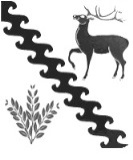 АДМИНИСТРАЦИЯ НИЖЕГОРОДСКОГО СЕЛЬСКОГО ПОСЕЛЕНИЯ АПШЕРОНСКОГО РАЙОНАПОСТАНОВЛЕНИЕот   23.06.2022                                                                                                        № 30                                                   ст. Нижегородская О порядке подготовки населения в области пожарной безопасности на территории Нижегородского сельского поселения Апшеронского района Краснодарского краяВ соответствии с Федеральными законами от 21.12.1994 г.                                 № 69-ФЗ «О пожарной безопасности», от 06.10.2003 г. № 131-ФЗ «Об общих принципах местного самоуправления в Российской Федерации»,                                приказом МЧС России от 18.11.2021 г. № 806 «Об определении Порядка, видов, сроков обучения лиц, осуществляющих трудовую или служебную деятельность в организациях, по программам противопожарного инструктажа, требований к содержанию указанных программ и категорий лиц, проходящих обучение по дополнительным профессиональным программам в области пожарной безопасности», в целях укрепления пожарной безопасности, защиты жизни и здоровья населения на территории Нижегородского сельского поселения Апшеронского района Краснодарского края постановляет:              1. Утвердить Положение о порядке подготовки населения в области пожарной безопасности на территории Нижегородского сельского поселения Апшеронского района Краснодарского края согласно приложению № 1 к настоящему постановлению.2. Общему отделу администрации Нижегородского сельского поселения Апшеронского района (Майстренко Е.М.) официально обнародовать настоящее решение и разместить на официальном сайте администрации Нижегородского сельского поселения Апшеронского района в информационно-телекоммуникационной сети «Интернет» и информационных стендах.           3. Контроль за исполнением настоящего постановления возлагаю на себя.4. Настоящее постановление вступает в силу после дня его официального опубликования (обнародования).Глава Нижегородского сельскогопоселения Апшеронского района                                                     С.И.МиловановПриложение № 1к постановлению администрации Нижегородского сельского поселения Апшеронского района                                                     от 23.06.2022 г. № 30 Положениео порядке подготовки населения в области пожарной безопасности на территории Нижегородского сельского поселения Апшеронского района Краснодарского края1. Общие положения1.1 Настоящее Положение устанавливает общий порядок организации и проведения обучения мерам пожарной безопасности на территории Нижегородского сельского поселения Апшеронского района Краснодарского края и распространяется на все предприятия, организации, учреждения, независимо от форм собственности.1.2 Противопожарная подготовка населения проводится в целях обучения граждан правилам пожаробезопасного поведения. Соблюдения противопожарного режима на предприятиях и в быту, умения пользоваться первичными средствами пожаротушения, вызова пожарной охраны и действиям в случае пожара.1.3 Обучение мерам пожарной безопасности проходят:совершеннолетние граждане, состоящие в трудовых отношениях                  (далее - работающее население);совершеннолетние граждане, не состоящие в трудовых отношениях (далее - неработающее население);лица, обучающиеся в образовательных учреждениях                                    (далее - обучающиеся).1.4 Обучение мерам пожарной безопасности проводится в форме:- обучения мерам пожарной безопасности по дополнительным профессиональным программам в области пожарной безопасности;- противопожарной пропаганды;- противопожарных инструктажей;- самостоятельного изучения требований пожарной безопасности и порядка действий при возникновении пожара.1.5 Обучение мерам пожарной безопасности работающего населения на территории Нижегородского сельского поселения Апшеронского района Краснодарского края, осуществляется в соответствии с требованиями, установленными Приказом МЧС России от 18.11.2021 № 806 «Об определении Порядка, видов, сроков обучения лиц, осуществляющих трудовую или служебную деятельность в организациях, по программам противопожарного инструктажа, требований к содержанию указанных программ и категорий лиц, проходящих обучение по дополнительным профессиональным программам в области пожарной безопасности».2. Обучение мерам пожарной безопасностинеработающего населения2.1. Обучение неработающего населения предусматривает:- проведение не реже одного раза в год противопожарного инструктажа по месту проживания с регистрацией в журнале учета проведения инструктажа по пожарной безопасности с обязательной подписью инструктируемого и инструктирующего, а также проставлением даты проведения инструктажа;- проведение лекций, бесед на противопожарные темы;- самостоятельное изучение пособий, памяток, листовок и буклетов, прослушивание радиопередач и просмотр телепрограмм по вопросам пожарной безопасности.2.2 Обучение граждан мерам пожарной безопасности в форме противопожарного инструктажа по месту жительства, месту пребывания проводят работники управляющих организаций (в многоквартирных домах), работники или члены правлений товариществ собственников жилья, жилищных кооперативов, представители органов территориального общественного самоуправления, прошедшие обучение по дополнительным профессиональным программам в области пожарной безопасности, в садоводческих обществах - члены садоводческих обществ, прошедшие обучение по дополнительным профессиональным программам в области пожарной безопасности.2.3 Обучение в образовательных учреждениях предусматривает:- проведение занятий в рамках общеобразовательных и профессиональных образовательных программ, согласованных с территориальным подразделением федерального органа исполнительной власти, уполномоченного на решение задач в области пожарной безопасности, с учетом вида и типа образовательного учреждения;- участие в обеспечении первичных мер пожарной безопасности;- участие в дружинах юных пожарных;- проведение лекций, бесед, просмотр учебных фильмов на противопожарные темы;- проведение тематических вечеров, конкурсов, викторин и иных мероприятий, проводимых во внеурочное время;- проведение противопожарного инструктажа перед началом работ (занятий), связанных с обращением взрывопожароопасных веществ и материалов, проведением культурно-массовых и других мероприятий, для которых установлены требования пожарной безопасности;- участие в учениях и тренировках по эвакуации из зданий образовательных учреждений.2.4. Обучение мерам пожарной безопасности в детских дошкольных учреждениях проводится в виде тематических занятий (игровых) по ознакомлению детей с основами пожаробезопасного поведения.3. Противопожарный инструктаж в органах местного самоуправления3.1 Ответственность за организацию и своевременность обучения лиц, осуществляющих трудовую или служебную деятельность в органах местного самоуправления мерам пожарной безопасности по программам противопожарного инструктажа (далее - обучение) несет уполномоченное должностное лицо органа местного самоуправления.3.2 Уполномоченное лицо определяет порядок и сроки обучения лиц, осуществляющих трудовую или служебную деятельность в организации, мерам пожарной безопасности с учетом требований нормативных правовых актов Российской Федерации (далее - порядок обучения лиц мерам пожарной безопасности).3.3 Обучение должно содержать теоретическую и практическую части и может осуществляться как единовременно и непрерывно, так и поэтапно (дискретно).3.4 В рамках теоретической части обучения программы противопожарного инструктажа могут реализовываться дистанционно.3.5 Обучение дистанционных работников (служащих) проводится в случае, если это предусмотрено трудовым договором или дополнительным соглашением к трудовому договору, предусматривающим выполнение работником (служащим) трудовой функции дистанционно.3.6 Противопожарный инструктаж проводится в целях доведения до лиц, осуществляющих трудовую или служебную деятельность в органах местного самоуправления поселения, обязательных требований пожарной безопасности, изучения пожарной и взрывопожарной опасности технологических процессов, производств и оборудования, имеющихся на объекте защиты систем предотвращения пожаров и противопожарной защиты, а также действий в случае возникновения пожара.3.7 Проведение противопожарных инструктажей осуществляется в соответствии с порядком обучения лиц мерам пожарной безопасности с учетом структуры и численности работников (служащих) организации лицами, осуществляющими трудовую или служебную деятельность в организации, прошедшими обучение мерам пожарной безопасности по дополнительным профессиональным программам в области пожарной безопасности, либо имеющими среднее профессиональное и (или) высшее образование по специальности «Пожарная безопасность» или направлению подготовки «Техносферная безопасность» по профилю «Пожарная безопасность» (далее - образование пожарно-технического профиля), либо прошедшими процедуру независимой оценки квалификации, в период действия свидетельства о квалификации:- уполномоченным лицом;- лицом, которое по занимаемой должности или характеру выполняемых работ является ответственным за обеспечение пожарной безопасности на объекте защиты в организации, назначенным уполномоченным лицом;- должностным лицом, назначенным руководителем организации ответственным за проведение противопожарного инструктажа в организации;- иными лицами по решению уполномоченного лица.3.8 К проведению противопожарных инструктажей на основании гражданско-правового договора могут привлекаться лица, прошедшие обучение мерам пожарной безопасности по дополнительным профессиональным программам в области пожарной безопасности, либо лица, имеющие образование пожарно-технического профиля, либо лица, прошедшие процедуру независимой оценки квалификации, в период действия свидетельства о квалификации.3.9 Противопожарные инструктажи проводятся по программам, разработанным уполномоченными лицами и утвержденным руководителем организации или лицами, назначенными руководителем организации ответственными за обеспечение пожарной безопасности на объектах защиты в организации.3.10 Противопожарные инструктажи проводятся с использованием актуальных наглядных пособий и учебно-методических материалов в бумажном и (или) электронном виде, разработанных на основании нормативных правовых актов Российской Федерации и нормативных документов по пожарной безопасности.3.11 По видам и срокам проведения противопожарные инструктажи подразделяются на:- вводный;- первичный на рабочем месте;- повторный;- внеплановый;- целевой.3.12 Вводный противопожарный инструктаж проводится до начала выполнения трудовой (служебной) деятельности в организации.3.13 Вводный противопожарный инструктаж проводится:- со всеми лицами, вновь принимаемыми на работу (службу), в том числе временную, в организации;- с лицами, командированными, прикомандированными на работу (службу) в организации;- с иными лицами, осуществляющими трудовую (служебную) деятельность в организации, по решению главы поселения.3.14 Первичный противопожарный инструктаж на рабочем месте проводится непосредственно на рабочем месте до начала трудовой (служебной) деятельности в организации:- со всеми лицами, прошедшими вводный противопожарный инструктаж;- с лицами, переведенными из другого подразделения, либо с лицами, которым поручается выполнение новой для них трудовой (служебной) деятельности в организации.3.15 С учетом структуры и численности работников (служащих) организации допускается совмещение проведения вводного противопожарного инструктажа и первичного противопожарного инструктажа на рабочем месте в случаях, установленных порядком обучения лиц мерам пожарной безопасности.3.16 Повторный противопожарный инструктаж проводится не реже 1 раза в год со всеми лицами, осуществляющими трудовую (служебную) деятельность в организации, с которыми проводился вводный противопожарный инструктаж и первичный противопожарный инструктаж на рабочем месте.Повторный противопожарный инструктаж проводится не реже 1 раза в полгода со всеми лицами, осуществляющими трудовую или служебную деятельность на объектах защиты, предназначенных для проживания или временного пребывания 50 и более человек одновременно, объектах защиты, отнесенных к категориям повышенной взрывопожароопасности, взрывопожароопасности, пожароопасности, а также с лицами, осуществляющими трудовую (служебную) деятельность в организации, связанную с охраной (защитой) объектов и (или) имущества организации.3.17 Внеплановый противопожарный инструктаж проводится:- при введении в действие новых или внесении изменений в действующие нормативные правовые акты Российской Федерации, нормативные документы по пожарной безопасности, содержащие требования пожарной безопасности, применимые для организации;- при изменении технологического процесса производства, техническом перевооружении, замене или модернизации оборудования, инструментов, исходного сырья, материалов, а также изменении других факторов, влияющих на противопожарное состояние объектов защиты организации;- при нарушении лицами, осуществляющими трудовую или служебную деятельность в организации, обязательных требований пожарной безопасности, которые могли привести или привели к пожару;- в случае перерыва в осуществлении трудовой (служебной) деятельности более чем на 60 календарных дней перед началом осуществления трудовой (служебной) деятельности на объектах защиты организации, предназначенных для проживания или временного пребывания 50 и более человек одновременно, объектах защиты, отнесенных к категориям повышенной взрывопожароопасности, взрывопожароопасности, пожароопасности, а также у лиц, осуществляющих трудовую (служебную) деятельность в организации, связанную с охраной (зашитой) объектов и (или) имущества организации;- по решению руководителя организации или назначенного им лица.3.18 Целевой противопожарный инструктаж проводится в том числе в следующих случаях:- перед выполнением огневых работ и других пожароопасных и пожаровзрывоопасных работ, на которые оформляется наряд-допуск;- перед выполнением других огневых, пожароопасных и пожаровзрывоопасных работ, в том числе не связанных с прямыми обязанностями по специальности, профессии;- перед ликвидацией последствий пожаров, аварий, стихийных бедствий и катастроф;- в иных случаях, определяемых руководителем организации.Конкретный перечень случаев обучения по программам целевого противопожарного инструктажа определяется порядком обучения лиц мерам пожарной безопасности.3.19 Противопожарные инструктажи проводятся индивидуально или с группой лиц, осуществляющих аналогичную трудовую или служебную деятельность в организации, в пределах помещения, пожарного отсека здания, здания, сооружения одного класса функциональной пожарной опасности.Повторный противопожарный инструктаж допускается проводить в иных помещениях (учебных классах, кабинетах), а также на территории организации с лицами, осуществляющими трудовую или служебную деятельность в организации, если их трудовые функции не предусматривают работу в зданиях, сооружениях и помещениях производственного и складского назначения.3.20 Проведение противопожарных инструктажей завершается проверкой соответствия знаний и умений лиц, осуществляющих трудовую или служебную деятельность в организации, требованиям, предусмотренным программами противопожарного инструктажа, которую осуществляет лицо, проводившее противопожарный инструктаж, либо иное лицо, назначенное руководителем организации, в соответствии с порядком обучения лиц мерам пожарной безопасности.Проверка соответствия знаний лиц, осуществляющих трудовую или служебную деятельность в организации, требованиям, предусмотренным теоретической частью программ противопожарного инструктажа, может осуществляться дистанционно.Форма реализации и порядок проведения проверки соответствия знаний и умений лиц, осуществляющих трудовую или служебную деятельность в организации, требованиям, предусмотренным практической частью программ противопожарного инструктажа, устанавливаются порядком обучения лиц мерам пожарной безопасности.3.21 Лица, показавшие неудовлетворительные результаты проверки соответствия знаний и умений требованиям, предусмотренным программами противопожарного инструктажа, по итогам проведения противопожарных инструктажей, к осуществлению трудовой (служебной) деятельности в организации не допускаются до подтверждения необходимых знаний и умений.3.22 О проведении противопожарного инструктажа лиц, осуществляющих трудовую или служебную деятельность в организации, после проверки соответствия знаний и умений требованиям, предусмотренным программами противопожарного инструктажа, должностным лицом, проводившим проверку соответствия знаний и умений лиц, осуществляющих трудовую или служебную деятельность в организации, требованиям, предусмотренным программами противопожарного инструктажа, производится запись в журнале учета противопожарных инструктажей, рекомендуемый образец оформления которого приведен в приложении к настоящему Порядку.3.23 При оформлении наряда-допуска на выполнение огневых работ запись в журнале учета противопожарных инструктажей не производится.3.24 Лица, ответственные за хранение журнала учета противопожарных инструктажей, определяются порядком обучения мерам пожарной безопасности организации.3.25Допускается возможность оформления журнала учета противопожарных инструктажей в электронном виде, со строгим учетом его ведения уполномоченным должностным лицом исполнительного органа местного самоуправления поселения. 3.26 Допускается возможность фиксации результатов обучения и проверки соответствия знаний и умений лиц, осуществляющих трудовую или служебную деятельность в организации, требованиям, предусмотренным программами противопожарного инструктажа, путем подписания работником (служащим) и лицом, проводившим противопожарный инструктаж, документов, определяемых порядком обучения лиц мерам пожарной безопасности, электронной подписью в соответствии с требованиями Федерального закона от 06.04.2011 г. № 63-ФЗ «Об электронной подписи».3.27 Руководителем организации должна быть обеспечена возможность проверки журналов учета противопожарных инструктажей, оформляемых в электронном виде с использованием электронной подписи, должностными лицами органов государственного пожарного надзора при осуществлении федерального государственного пожарного надзора.Глава Нижегородского сельскогопоселения Апшеронского района                                                     С.И.Милованов